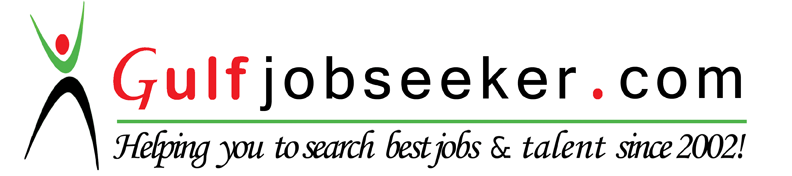 Whats app  Mobile:+971504753686 Gulfjobseeker.com CV No:259675E-mail: gulfjobseeker@gmail.comOBJECTIVE:To seek a position in reputable organization where I can perform with all my efficiency, diligence, and integrity and to extend my service for the good of the company as well as colleagues to take the company to the next level. SKILLS AND ABILITIES:Capable of adapting to a dynamic working environmentFlexible in all areas of companies even in shifting time of scheduleGets along well with everyone, and with excellent skills in   	communication and collaborationComfortable relating to people of device cultureGoal directed and results orientedEfficient in MS Word, MS Excel, and PowerPoint Application.Good in written and oral communication (English and Filipino)POSITION SOUGHT FOR:   RECEPTIONIST/ADMINISTRATION STAFF / STAFF NURSEWORK EXPERIENCE:EVIP General Care Diagnostic ClinicPhilippinesJanuary 2013 up to November 2015 (2years)Receptionist/Clinic Staff NurseDuties and Responsibilities:Answering and Screening phone calls and transferring to the 	appropriate designated employee.Providing a best patient service.Identify the patient correctly by their full name, date of birth.Giving professional and right manners to the patient.Giving Appointments to the patient.Assist the patient properly with effective communication.Providing them with relevant information and relaying.Assess physical, emotional, cultural, and social needs of patients and their families.Assisted Out-Patients, taking their vital signs, complaints and medical history.Interact with patients and families to identify problem areas and teach strategies to maintain health.Employed communication, compassion, knowledge, respect, charisma, and modelling behaviour to achieve leadership role.	    Intra Drug Testing Laboratory, Philippines          January  2011 to December 2012 Admin StaffAnswers incoming telephone calls, determines purpose of calls and forward to appropriate personnelFollowing up all the pending payment and ensure that all will be received on timeArranging all the necessary documents as needed.Managing and maintaining file documents.Health for All Medical Clinics, Philippines      	    June-December 2010 Admin StaffAnswers incoming telephone calls, determines purpose of calls and forward to appropriate personnelArranging all necessary documents as neededResponsible for inventory of suppliesEDUCATIONAL BACKGROUND:Tertiary:Bachelor of Science in Nursing GraduateUniversity of BatangasPhilippines2006-2010Secondary:The Mabini AcademyBatangas2002-2006